Здоровый образ жизни в группе «Умка».Человеку нужно есть, Чтобы встать и чтобы сесть,
Чтоб расти и кувыркаться, Песни петь, дружить, смеяться.
Чтоб расти и развиваться И при этом не болеть,
Нужно правильно питаться С самых юных лет уметь.Именно теме здорового образа жизни посвящено было сегодняшнее занятие в старшей группе  "Умка». В ходе тематической беседы уделили  важному слагаемому здоровья как правильное питание, занятие спортом и личная гигиена. Дети познакомились с таким понятием как пищевая пирамида, а во время игры в настольную игру «Аскорбинка и её друзья» узнали в каких продуктах содержатся витамины А, В, С, D. Также воспитанники группы, вспомнив ежедневную утреннюю гимнастику, выполнили рисунок на тему «На зарядку мы встаем».Воспитатель: Печникова Н. Н. 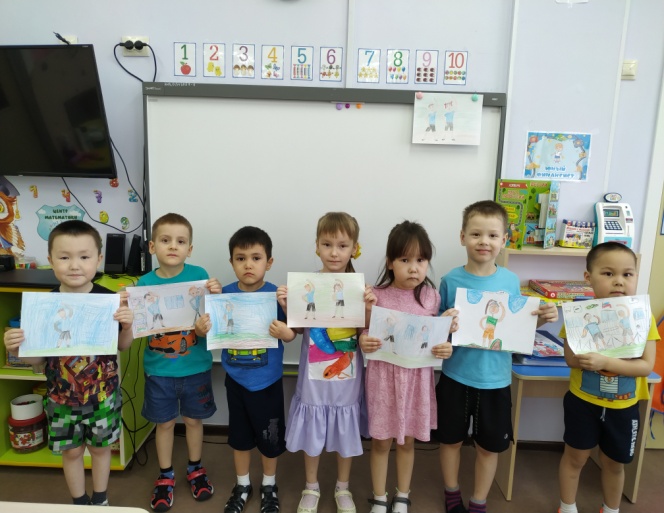 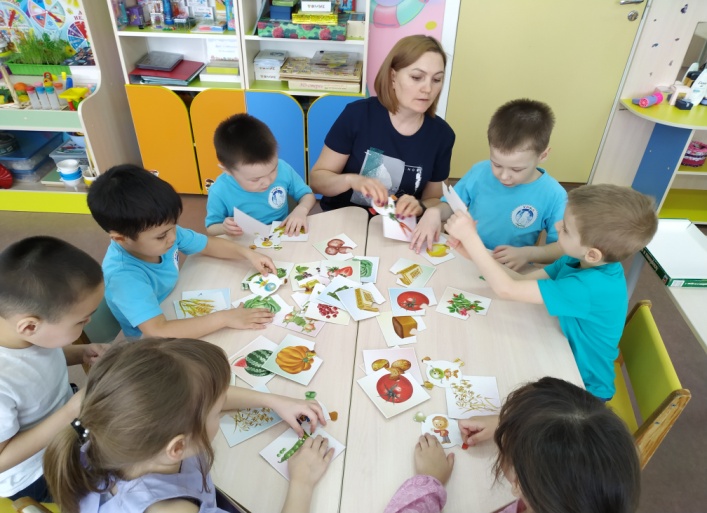 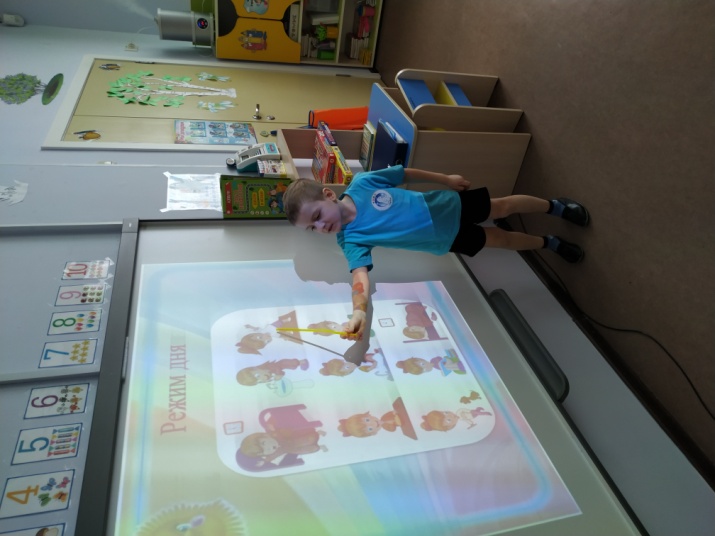 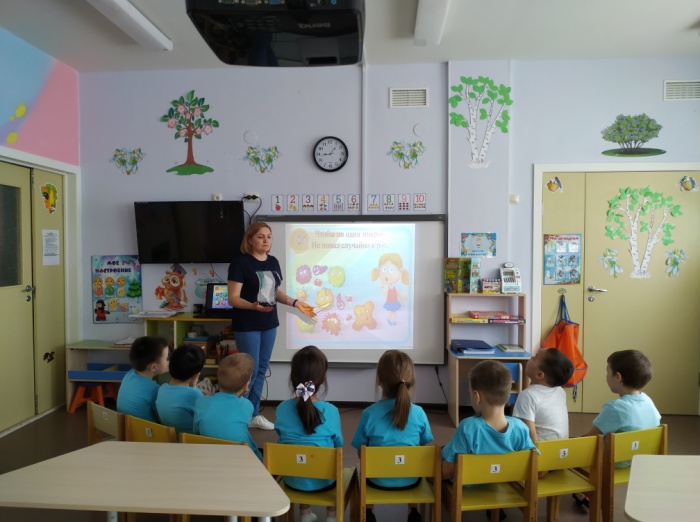 